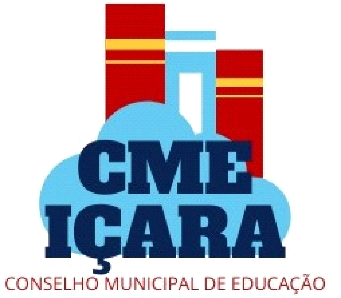 CONSELHO MUNICIPAL DE EDUCAÇÃO DE IÇARA-SCAta da Reunião do Conselho Municipal de Educação. Aos dezesseis (16) dias do mês de dezembro de dois mil e vinte e dois (2022), reuniram-se às 08:30, os membros do Conselho Municipal de Educação no Auditório do Paço Municipal: Presidente Isabel Patrícia Oliveira de Souza Martins, Adriana Fraga, Angelita Possamai, Daniela Cechinel Gonçalves, Elenice Alvin de Oliveira, Fernanda Pizzetti, Isac Recco do Nascimento, Ismael Dagostin Gomes, Juceléia Stanger, Keli Camilo Floriano, Maria Helena Costa dos Santos Réus, Regina da Silva de Oliveira, Ricardo Junior de Oliveira, Salete Goulart Mattos e Sílvia Rejane Teixeira. A presidente do conselho agradece a presença de todos e apresenta a pauta da reunião: análise das Diretrizes Curriculares da Educação Infantil da rede municipal de Içara – disponibilizada previamente aos conselheiros no dia 1º de dezembro. Também realizou breve relato sobre o evento em Florianópolis com os Conselhos Municipais de todo o Estado de Santa Catarina, realizado pelo Conselho Estadual de Educação (CEE). A presidente ainda reitera a necessidade de aumentar a frequência das reuniões para o próximo ano para que sejam discutidos assuntos pertinentes à educação. Inicialmente, Isabel explana sobre um breve histórico que desencadeou o movimento para a construção das Diretrizes Curriculares da Educação Infantil no município, enfocando que as metas e estratégias do Plano Nacional de Educação (PNE) vem de encontro com a melhoria e qualidade no atendimento educacional, com o Plano Municipal de Educação (PME) e com a Base Nacional Comum Curricular (BNCC). Todos os documentos reforçam as oportunidades, experiências e possibilidades de aprendizagem para bebês, crianças bem pequenas e crianças pequenas. Juceléia  reforça que a inclusão é um elemento muito importante nesse contexto. Elenice cita que para os professores efetivos, esse documento torna-se uma memória concreta da rede, já que envolveu os servidores de carreira na sua construção. Isabel reforça a assessoria da consultora educacional Cláudia Maria da Cruz, profissional que integrou e conduziu a construção do documento. Cláudia é  Pós-Graduada em Pedagogia Escolar, Especialista em Neuroeducação e Primeira Infância; atua há 29 anos na área da educação: foi professora, gestora, Secretária de Educação, Presidente da União Nacional dos Dirigentes Municipais de Educação (UNDIME) Paraná, membro do Conselho Estadual de Educação do Paraná, consultora e avaliadora do Ministério da Educação (MEC); Pesquisadora da Fundação Maria Cecilia Souto Vidigal (FMCSV). Isabel também menciona que Cláudia soube tecer muito bem nossa realidade com o ideal na produção do documento (Diretrizes Curriculares). Ricardo elogia que as diretrizes estão muito completas e que agora necessita de disseminação de informação. Isabel também cita que os professores poderão registrar a aplicação das diretrizes para futura análise e possível (re)edição do documento. Isabel apresenta que o documento está dividido em: Parte I: Princípios e Fundamentos (Concepções de Criança, Infância e Educação Infantil; O currículo da Educação Infantil; Os campos de experiências); Parte II: Organização Curricular da Educação Infantil (Currículo da Educação Infantil de Içara). Em seguida, após exposição do documento, solicita-se a votação aos conselheiros, que aprovam por unanimidade as diretrizes curriculares da educação infantil da rede municipal. Por fim, Isabel apresenta a resolução de aprovação. Nada mais para apreciação, declara-se encerrada a reunião do Conselho Municipal de Educação de Içara, que segue assinada por mim, Ismael Dagostin Gomes, e pelos demais conselheiros.